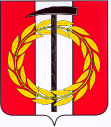 Собрание депутатов Копейского городского округаЧелябинской областиРЕШЕНИЕ     29.09.2021         276от _______________№_____О прекращении досрочно полномочийпредседателя Контрольно-счетной палаты Копейского городского округа Челябинской областиВ соответствии с Федеральным законом от 01 июля 2021 года № 255-ФЗ «О внесении изменений в Федеральный закон «Об общих принципах организации и деятельности контрольно-счетных органов субъектов Российской Федерации и муниципальных образований», Федеральным законом от 06 октября 2003 года № 131-ФЗ «Об общих принципах организации местного самоуправления в Российской Федерации», письмом Министерства труда и социальной защиты Российской Федерации от 27 августа 2021 года    №28-7/10/П-6439Собрание депутатов Копейского городского округа Челябинской областиРЕШАЕТ:1. На основании пункта 13 части первой статьи 83 Трудового кодекса Российской Федерации досрочно освободить от должности с 30 сентября 2021 года председателя Контрольно-счетной палаты Копейского городского округа Гоголь Валентину Витальевну.Председатель Собрания депутатовКопейского городского округаЧелябинской области                                                                                Е.К. Гиске